ОБЩИНСКА ИЗБИРАТЕЛНА КОМИСИЯ – ЛЪКИ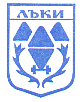 Гр.Лъки, ул.”Възраждане” №18, тел.03052/22 00, факс 03052/21 68, е-mail: oik1615@cik.bg Заседание на ОИК  - ЛЪКИна 09.09.2015 г.Проект за дневен ред №Материали за заседанието:Приемане и маркиране на печата на ОИК Лъки.Вземане на решение за утвърждаване на единните номера на избирателни секции на територията на Община Лъки.Назначаване съставите на СИК за изборите за общински съветници и за кметове и национален референдум, насрочени за 25 октомври 2015 г.Корекция в т. 2 на Решение № 1 от 05.09.2015г. на ОИК – Лъки относно начина за обявяване на решенията на ОИК – Лъки.Други.